Уральская ТППЗаявка	Прошу провести экспертизу _____________________________________                                                                                          (наименование товара)поставленных по приложениям _______ от _____ к контракту №____ от _________ инвойс №____ от _________ , упакованных __________________, общий вес ____________ кг, товар находится на складе СВХ по адресу __________________________________. 	Задача экспертизы: Определение принадлежности продукции к продукции бывшей в эксплуатации для таможенных целей.	Своевременную оплату, доставку эксперта к месту проведения экспертизы и обратно гарантирую.Тел._________________Приложение:-контракт с приложениями;-инвойс;-техническое описание;-товарно-транспортная накладнаяРуководитель ___________________________Заявку направлять по адресу: vbk@uralcci.comКузнецов Виталий БорисовичНачальник отдела экспертизыпромышленных товаров и оборудования Сот.: +7 992 019 19 46Тел.: 8 (343) 214-87-50620144, г. Екатеринбург, ул. Бориса Ельцина, 3/2, оф. 3106 
Все самое интересное о нас: uralcci.com; facebook.com/uralcci/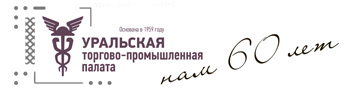 Фирменный бланк предприятия